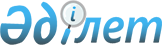 Еуразиялық экономикалық одақтың өлшем бірліктері мен шоттарының сыныптауышы туралыЕуразиялық экономикалық комиссия Алқасының 2020 жылғы 27 қазандағы № 145 шешімі
      Еуразиялық экономикалық одақ шеңберіндегі ақпараттық-коммуникациялық технологиялар және ақпараттық өзара іс-қимыл туралы хаттаманың (2014 жылғы 29 мамырдағы Еуразиялық экономикалық одақ туралы шартқа № 3 қосымша) 4 және 7 тармақтарына сәйкес және Еуразиялық экономикалық комиссия Алқасының 2015 жылғы 17 қарашадағы №155 шешімімен бекітілген Еуразиялық экономикалық одақтың бірыңғай нормативтік-анықтамалық ақпарат жүйесі туралы ережені басшылыққа ала отырып, Еуразиялық экономикалық комиссия Алқасы шешті:
      1. Қоса беріліп отырған Еуразиялық экономикалық одақтың өлшем бірліктері мен шоттарының сыныптауышы (бұдан әрі – сыныптауыш) бекітілсін.
      2. Сыныптауыш Еуразиялық экономикалық одақтың бірыңғай нормативтік-анықтамалық ақпарат жүйесі ресурстарының құрамына енгізілсін.
      3. Мынадай:
      Сыныптауыш осы Шешім күшіне енген күннен бастап қолданылады;
      Сыныптауыштың кодтық белгіленімдерін пайдалану Еуразиялық экономикалық одақ шеңберіндегі жалпы процестерді іске асыру кезінде міндетті болып табылады деп белгіленсін.
      4. Осы Шешім ресми жарияланған күнінен бастап күнтізбелік 30 күн өткен соң күшіне енеді. Еуразиялық экономикалық одақтың өлшем бірліктері мен шоттарының СЫНЫПТАУЫШЫ 1. Сыныптауыштың ізеуірттелген мәліметтері
      *Сыныптауыштағы нақтыланған мәліметтер машинада оқылатын түрде ұсынылған. Осыған байланысты халықаралық шартты белгіленім мен орыс тіліндегі шартты белгіленім сыныптауышта жолүстілік және жоластылық индекстерді қолдануға негізделген қосымша форматтау құралдары пайдаланылмайресмиленген түрде көрсетіледі. II. Сыныптауыштың паспорты III. Сыныптауыш құрылымының сипаттамасы
      1. Осы бөлім сыныптауыштың құрылымы және деректемелік құрамын, соның ішінде деректемелер мәндерінің саласын және оларды қалыптастыру қағидаларын айқындайды.
      2. Сыныптауыштың құрылымы және деректемелік құрамы мынадай жолдар (графалар) қалыптастырылатын кестеде келтірілген:
      "деректеме мәнінің аясы" – элементтің мағынасын (семантикасын) түсіндіретін мәтін;
      "деректеменің мәнін қалыптастыру қағидалары" – деректеменің мақсатын нақтылайтын және оны қалыптастыру (толтыру) қағидаларын айқындайтын мәтін немесе элементтің ықтимал мәндерін ауызша сипаттау;
      "көпт." – деректеменің көптігі (міндеттілік (опциондық) және деректеменің ықтимал қайталануының саны).
      3. Берілетін деректер реквизиттерінің көптігін көрсету үшін мынадай белгілер пайдаланылады:
      1 – элемент міндетті, қайталауға жол берілмейді;
      n – элемент міндетті, n рет қайталануға тиіс (n > 1);
      1..* – элемент міндетті, шектеусіз қайталануы мүмкін;
      n..* – элемент міндетті, кемінде n рет қайталануға тиіс (n > 1);
      n..m – элемент міндетті, кемінде n рет және m реттен артық емес қайталануға тиіс ( n > 1, m > 1);
      0..1 – элемент опционалды, қайталауға жол берілмейді;
      0..* – элемент опционалды, шектеусіз қайталануы мүмкін;
      0..m – элемент опционалды, m реттен артық емес қайталануы мүмкін (m > 1).
      Кесте Сыныптауыштың құрылымы және деректемелік құрамы
					© 2012. Қазақстан Республикасы Әділет министрлігінің «Қазақстан Республикасының Заңнама және құқықтық ақпарат институты» ШЖҚ РМК
				
      Еуразиялық экономикалық комиссияАлқасы Төрағасының міндетінуақытша атқарушы

В. Назаренко
Еуразиялық экономикалық
комиссия Алқасының
2020 жылғы 27 қазандағы
№ 145 шешімімен
БЕКІТІЛГЕН
Код
Халықаралық код
МК коды 002-97
Орыс тіліндегі кодтық әріптік белгіленім
Орыс тіліндегі атауы
Ағылшын тіліндегі
атауы
Ресмиленген халықаралық шартты белгіленімі
Орыс тілінде ресмиленген шартты белгіленім*
Ескертпе
Уақыт бірліктері – "01"
Уақыт бірліктері – "01"
Уақыт бірліктері – "01"
Уақыт бірліктері – "01"
Уақыт бірліктері – "01"
Уақыт бірліктері – "01"
Уақыт бірліктері – "01"
Уақыт бірліктері – "01"
Уақыт бірліктері – "01"
351
C47
351
НС
Наносекунд
nanosecond
ns
нс
352
B98
352
МКС
Микросекунд
microsecond
µs
мкс
353
C26
353
МЛС
Миллисекунд
millisecond
ms
млс
354
SEC
354
С
Секунд (уақыт бірлігі)
Second(unit of time)
s
с
355
MIN
355
МИН
Минут (уақыт бірлігі)
Minute(unit of time)
min
мин
356
HUR
356
САҒ
Сағат
hour
h
сағ
359
DAY
359
ТӘУЛІК
Тәулік
day
d
тәулік
360
WEE
360
АПТА
Апта
week
wk
апта
361
DAD
361
ОНК
Онкүндік
ten day
онкүндік
362
MON
362
АЙ
Ай 
month
mo
ай 
364
QAN
364
ТОҚС
Тоқсан
Quarter(of a year)
тоқсан
365
SAN
365
ЖЖЫЛ
Жарты жыл
half year (6 months)
жарты жыл
366
ANN
366
ЖЫЛ
Жыл
year
a
ж
368
DEC
368
ОНЖ
Онжылдық
decade
онжылдық
Уақыт бірліктері – "02"
Уақыт бірліктері – "02"
Уақыт бірліктері – "02"
Уақыт бірліктері – "02"
Уақыт бірліктері – "02"
Уақыт бірліктері – "02"
Уақыт бірліктері – "02"
Уақыт бірліктері – "02"
Уақыт бірліктері – "02"
001
C45
001
НМ
Нанометр
nanometre
nm
нм
002
4H
002
МКМ
Микрометр (микрон)
micrometre (micron)
µm
мкм
003
MMT
003
ММ
Миллиметр
millimetre
mm
мм
004
CMT
004
СМ
Сантиметр
centimetre
cm
см
005
DMT
005
ДМ
Дециметр
decimetre
dm
дм
006
MTR
006
М
Метр
metre
m
м
"01" кодты ескертпе:"ЕАЭО СЭҚ ТН қолданылатын өлшем бірлігі"
008
KMT
008
КМ; МЫҢ М
Километр
kilometre
km
км
009
MAM
009
МЕГАМ МЛН М
Мегаметр
megametre
Mm
Мм
018
LM
018
Қ М
Қума метр
linear metre
қума. м
019
TT
019
МЫҢ Қ М
Мың қума метр
thousand linear metre
10*3 қума м
020
020
ШАРТ М
Шартты метр
шарт. м
039
INH
039
ДЮЙМ
Дюйм (25,4 мм)
inch
in
дюйм
041
FOT
041
ФУТ
Фут (0,3048 м)
foot
ft
фут
043
YRD
043
ЯРД
Ярд (0,9144 м)
yard
yd
ярд
045
SMI
Жарғылық миль (1609,344 м)
mile (statute mile)
mile
047
NMI
047
МИЛЬ
Теңіз милі (1852 м)
nautical mile
n mile
миль
048
048
МЫҢ ШАРТТЫ М
Мың шартты метр
10*3  шарт. м
049
049
ШАРТ ҚҰБ КМ 
Шартты құбырлар километрі
шарт құб км
Масса бірліктері– "03"
Масса бірліктері– "03"
Масса бірліктері– "03"
Масса бірліктері– "03"
Масса бірліктері– "03"
Масса бірліктері– "03"
Масса бірліктері– "03"
Масса бірліктері– "03"
Масса бірліктері– "03"
160
HGM
160
ГГ
Гектограмм
hectogram
hg
гг
161
MGM
161
МГ
Миллиграмм
milligram
mg
мг
162
CTM
162
КАР
Метрикалық карат 
(1 карат = 200 мг = 
2x10*-4 кг)
metric carat
МС
кар
"01" кодты ескертпе:"ЕАЭО СЭҚ ТН қолданылатын өлшем бірлігі"
163
GRM
163
Г
Грамм
gram
g
г
"01" кодты ескертпе:"ЕАЭО СЭҚ ТН қолданылатын өлшем бірлігі"
164
MC
164
МКГ
Микрограмм
microgram
µg
мкг
165
165
МЫҢ КАР
Мың метрикалық карат
10*3  кар
166
KGM
166
КГ
Килограмм
kilogram
kg
кг
"01" кодты ескертпе:"ЕАЭО СЭҚ ТН қолданылатын өлшем бірлігі"
167
167
МЛН КАР
Миллион метрикалық карат
10*6 кар
168
TNE
168
Т
Тонна; метрикалық тонна (1000 кг)
tonne (metric ton)
t
т
169
169
МЫҢ Т
мың тонна
10*3  т
170
KTN
170
КТ
Килотонна
kilotonne
kt
10*3 т
171
171
МЛН Т
Миллион тонна
10*6 т
172
172
ШАРТ ОТЫН Т
Шартты отын тоннасы
шарт. отын т
173
CGM
173
СГ
Сантиграмм
centigram
cg
сг
175
175
МЫҢ ШАРТ ОТЫН Т
Мың шартты отын тоннасы
10*3  шарт. отын т 
176
176
МЛН ШАРТ ОТЫН Т
Миллион шартты отын тоннасы 
10*6 шарт. отын т 
177
177
МЫҢ БІР МЕЗ САҚ Т
Мың бір мезгілде сақтау тоннасы
10*3  бір мез сақ т
178
178
МЫҢ Қ ӨҢ Т
Мың қайта өңдеу тоннасы
10*3  қ өң т
179
179
ШАРТ Т
Шартты тонна
шарт. т
181
GRT
181
БРУТТ. ТІР Т
Брутто-тіркеу тоннасы (2,8316 м3)
gross register ton
БТТ
185
CCT
185
ЖҮК КӨТЕР Т
Метрикалық тоннадағы жүк көтергіштік
carrying capacity in metric ton
жүк көтер т
"01" кодты ескертпе:"ЕАЭО СЭҚ ТН қолданылатын өлшем бірлігі"
198
DWT
198
Пеннивейт СК, АҚШ
pennyweight
199
DRM
199
Драхма СК (3,887935 г)
drachm (UK)
200
DRA
200
Драхма АҚШ (3,887935 г)
dram (US)
202
LBT
202
Троя фунты АҚШ (373,242 г)
troy pound (US)
204
204
ШАРТ. ЫЛҒ. Т
Шартты ылғалдылық тоннасы
шарт. ылғ. т
206
DTN
206
Ц
Центнер (метрикалық) (100 кг); гектокилограмм; квинтал (метрикалық); децитонна
decitonne
dt or dtn
ц
207
207
МЫҢ Ц
Мың центнер
10*3  ц
Көлем бірліктері – "04"
Көлем бірліктері – "04"
Көлем бірліктері – "04"
Көлем бірліктері – "04"
Көлем бірліктері – "04"
Көлем бірліктері – "04"
Көлем бірліктері – "04"
Көлем бірліктері – "04"
Көлем бірліктері – "04"
110
MMQ
110
ММ3
Текше миллиметр
cubic millimetre
mm3
мм3
111
CMQ
111
СМ3
Текше сантиметр
cubic centimetre
cm3
см3
9111
MLT
111
МЛ
Миллилитр
millilitre
ml
мл
112
LTR
112
Л
Литр
litre
l; L
л
"01" кодты ескертпе:"ЕАЭО СЭҚ ТН қолданылатын өлшем бірлігі"
9112
DMQ
112
ДМ3
текше дециметр
cubic decimetre
dm3
дм3
113
MTQ
113
М3
Текше метр
cubic metre
m3
м3
"01" кодты ескертпе:"ЕАЭО СЭҚ ТН қолданылатын өлшем бірлігі"
114
R9
114
МЫҢ М3
Мың текше метр
thousand cubic metre
10*3 m3;
1000 m3
10*3 м3;
1000 м3
"01" кодты ескертпе:"ЕАЭО СЭҚ ТН қолданылатын өлшем бірлігі"
115
115
МЛРД М3
Миллиард текше метр
10*9 м3
116
A44
116
ДАЛ
Декалитр
decalitre
dal
дал
117
CLT
117
Сантилитр 
centilitre
cl
сл 
118
DLT
118
ДЛ
Децилитр
decilitre
dl
дл
119
119
МЫҢ ДАЛ
Мың декалитр
10*3  дал
120
120
МЛН ДАЛ
Миллион декалитр
10*6 дал
121
121
ТЫҒЫЗ М3
Тығыз текше метр
тығ. м3
122
HLT
122
ГЛ
Гектолитр
hectolitre
hl
гл
123
123
ШАРТ. М3
Шартты текше метр
шарт. м3
124
124
ТЫС УСЛ М3
Мың шартты текше метр
10*3  шарт. м3
125
125
ГАЗ ҚАЙТА ӨҢ. МЛН М3 
Газды қайта өңдеудің миллион текше метрі
Газ қайта өң.10*6 м3 
126
MAL
126
МЕГАЛ
Мегалитр
megalitre
Ml
Мл
127
127
ТЫС ТЫҒ. М3
Мың тығыз текше метр
10*3 тығ. м3
128
128
МЫҢ ЖАР Л
Мың жарты литр
10*3 жар. л
129
129
МЛН ЖАР Л
Миллион жарты литр 
10*6 жар. л
130
D40
130
МЫҢ Л
Мың литр; 1000 литр
thousand litre
10*3 л; 
1000 л
"01" кодты ескертпе:"ЕАЭО СЭҚ ТН қолданылатын өлшем бірлігі"
131
INQ
131
ДЮЙМ3
Текше дюйм
cubic inch
in3
дюйм3
132
FTQ
132
ФУТ3
Текше фут
cubic foot
ft3
фут3
133
YDQ
133
ЯРД3
Текше ярд
cubic yard
yd3
ярд3
159
HMQ
159
МЛН М3
Миллион текше метр
million cubic metre
Mm3
10*6 м3
201
APZ
201
Унция СК, АҚШ, троя унциясы (31,10348 г)
troy ounce or apothecary ounce
tr oz
Алаң бірліктері – "05"
Алаң бірліктері – "05"
Алаң бірліктері – "05"
Алаң бірліктері – "05"
Алаң бірліктері – "05"
Алаң бірліктері – "05"
Алаң бірліктері – "05"
Алаң бірліктері – "05"
Алаң бірліктері – "05"
050
MMK
050
ММ2
Шаршы миллиметр
square millimetre
mm2
мм2
051
CMK
051
СМ2
Шаршы сантиметр
square centimetre
cm2
см2
053
DMK
053
ДМ2
Шаршы дециметр
square decimetre
dm2
дм2
054
054
МЫҢ ДМ2
Мың шаршы дециметр
10*3  дм2
055
MTK
055
М2
Шаршы метр
square metre
m2
м2
"01" кодты ескертпе:"ЕАЭО СЭҚ ТН қолданылатын өлшем бірлігі"
056
056
МЛН ДМ2
Миллион шаршы дециметр
10*6 дм2
057
057
МЛН М2
Миллион шаршы метр
10*6 м2
058
DAA
058
МЫҢ М2
Мың шаршы метр
decare
daa
10*3  м2
059
HAR
059
ГА
Гектар
hectare
ha
га
060
060
МЫҢ ГА
Мың гектар
10*3  га
061
KMK
061
КМ2
Шаршы километр
square kilometre
km2
км2
062
062
ШАРТ М2
Шартты шаршы метр
шарт. м2
063
063
МЫҢ ШАРТ М2
Мың шартты шаршы метр
10*3  шарт. м2
064
064
МЛН ШАРТ М2
Миллион шартты шаршы метр
10*6 шарт. м2
071
INK
071
ДЮЙМ2
Шаршы дюйм
square inch
in2
дюйм2
073
FTK
073
ФУТ2
Шаршы фут
square foot
ft2
фут2
075
YDK
075
ЯРД2
Шаршы ярд
square yard
yd2
ярд2
081
081
М2 ЖАЛПЫ АЛ
Шаршы метр жалпы алаңы
м2 жалпы ал
082
082
МЫҢ М2 ЖАЛПЫ АЛ
Мың шаршы метр жалпы алаңы
10*3 м2 
жалпы ал
083
083
МЛН М2. ЖАЛПЫ АЛ
Миллион шаршы метр жалпы алаңы
10*6 м2 
жалпы ал
084
084
М2 ТҰРҒ АЛ
Шаршы метр тұрғын үй алаңы
м2 тұрғ. ал
085
085
МЫҢ М2 ТҰРҒ АЛ
Мың шаршы метр тұрғын үй алаңы
10*3 м2 
тұрғ ал
086
086
МЛН М2 ТҰРҒ АЛ
Миллион шаршы метр тұрғын үй алаңы
10*6 м2 
тұрғ ал
087
087
М2 ОҚУ ЗЕРТ ҒИМ
Шаршы метр оқу-зертхана ғимараттары
м2 оқу зерт ғим
088
088
МЫҢ М2 ОҚУ ЗЕРТ ҒИМ 
Мың шаршы метр оқу-зертхана ғимараттары
10*3  м2 оқу зерт ғим
089
089
МЛН М2 2ММ ЕСЕП
Миллион шаршы метр екі миллиметрлік есептеуде
10*6 м2 2мм есеп
109
ARE
109
АР
Ар (100 м2)
are
a
а
Техникалық бірліктер – "06"
Техникалық бірліктер – "06"
Техникалық бірліктер – "06"
Техникалық бірліктер – "06"
Техникалық бірліктер – "06"
Техникалық бірліктер – "06"
Техникалық бірліктер – "06"
Техникалық бірліктер – "06"
Техникалық бірліктер – "06"
212
WTT
212
ВТ
Ватт
watt
W
Вт
214
KWT
214
КВТ
Киловатт
kilowatt
kW
кВт
215
MAW
215
МЕГАВТ; МЫҢ КВТ
Мегаватт
megawatt
MW
МВт
216
A90
216
ГИГАВАТТ; МИЛЛИОН КИЛОВАТ
Гигаватт; миллион киловатт
gigawatt
GW
ГВт
222
VLT
222
В
Вольт
volt
V
В
223
KVT
223
КВ
Киловольт
kilovolt
kV
кВ
226
D46
226
В А
Вольт-ампер
volt-ampere
V A
В  А
227
KVA
227
КВ  А
Киловольт-ампер
kilovolt-ampere
kV .A
кВ  А
228
MVA
228
МЕГАВ А
Мегавольт-ампер
megavolt- ampere
MV .A
МВ .А
229
D44
229
ВАР
Вар
var
var
вар
230
KVR
230
КВАР
Киловар
kilovar
kVAR
квар
231
231
М/С
Метр сағат
м/с
232
K51
232
ККАЛ
Килокалория
kilocalorie
kcal
ккал
233
E11
233
ГИГАКАЛ
Гигакалория
gigacalorie
10*9 cal
Гкал
234
234
МЫҢ ГИГАКАЛ
Мың гигакалория
10*3  Гкал
235
235
МЛН ГИГАКАЛ
Миллион гигакалория
10*6 Гкал
236
236
КАЛ/С
Калория сағат
кал/с
237
E15
237
ККАЛ/С
Килокалория сағат
kilocalorie per hour
kcal/h
ккал/с
238
238
ГИГАКАЛ/С
Гигакалория сағат
Гкал/с
239
239
МЫҢ ГИГАКАЛ/С
Мың гигакалория сағат
10*3  Гкал/с
240
240
МЕГАКАЛ
Мегакалория
10*6 кал
241
241
МЛН А С
Миллион ампер-сағат
10*6 А . с
242
242
МЛН КВ А
Миллион киловольт-ампер
10*6 кВ А
243
WHR
243
ВТ  С
Ватт-сағат
watt hour
W . h
Вт . с
245
KWH
245
КВТ С
Киловатт-сағат
kilowatt hour
kW . h
кВт . с
246
MWH
246
МЕГАВТ С; МЫҢ КВТ С
Мегаватт-сағат; 1000 киловатт-сағат
megawatt hour (1000 kW . h)
МW . h
МВт . с; 10*3  кВт . с;
1000  кВт . с
"01" кодты ескертпе:"ЕАЭО СЭҚ ТН қолданылатын өлшем бірлігі"
247
GWH
247
ГИГАВТ С
Гигаватт-сағат
gigawatt hour
GW . h
ГВт . с
248
248
КВ  А Р
Киловольт-ампер реактивті
кВ А Р
249
249
МЛРД КВТ  С 
Миллиард киловатт-сағат
10*9 кВт . с
250
250
МЫҢ КВ  А Р
Мың киловольт-ампер реактивті
10*3 кВ А Р
251
K43
251
АК
Ат күші
horsepower (electric)
electric hp
а.к. 
252
252
МЫҢ АК
Мың ат күші
10*3  а.к.
253
253
МЛН АК
Миллион ат күші
10*6 а.к.
254
A99
254
БИТ
Бит
bit
bit
бит
255
AD
255
БАЙТ
Байт
byte
byte
байт
256
2P
256
КБАЙТ
Килобайт
kilobyte
kilobyte
кбайт
257
4L
257
МБАЙТ
Мегабайт
megabyte
Mbyte
Мбайт
258
J38
258
БОД
Бод
baud
Bd
бод
260
AMP
260
А
Ампер
ampere
A
А
263
AMH
263
А  С
Ампер-сағат (3,6 кКл)
ampere hour
A  h
А . с
"99" кодты ескертпе:
"3,6х10*С"
264
TAH
264
МЫҢ А С
Мың ампер-сағат
kiloampere hour (thousand ampere-hour)
kA h
10*3  А . с
270
COU
270
КЛ
Кулон
coulomb
C
Кл
271
JOU
271
ДЖ
Джоуль
joule
J
Дж
273
KJO
273
КДЖ
Килоджоуль
kilojoule
kJ
кДж
274
OHM
274
ОМ
Ом
ohm
W
Ом
278
A53
278
ЭВ
Электрон-вольт
electronvolt
eV
эВ
280
CEL
280
ЦЕЛЬС ГРАД
Цельсия градусы
degree Celsius
°C
°C 
281
FAH
281
ФАРЕНГ ГРАД
Фаренгейт градусы
degree Fahrenheit
°F
°F 
282
CDL
282
КД
Кандела
candela
cd
кд
283
LUX
283
ЛК
Люкс
lux
lx
лк
284
LUM
284
ЛМ
Люмен
lumen
lm
лм
285
4T
285
ПФ
Пикофарад
picofarad
pF
пФ
286
4O
286
МКФ
Микрофарад
microfarad
µF
мкФ
287
81
287
ГН
Генри
henry
H
Гн
288
KEL
288
К
Кельвин
kelvin
K
K
289
NEW
289
Н
Ньютон
newton
N
Н
290
HTZ
290
ГЦ
Герц
hertz
Hz
Гц
291
KHZ
291
КГЦ
Килогерц
kilohertz
kHz
кГц
292
MHZ
292
МЕГАГЦ
Мегагерц
megahertz
MHz
МГц
294
PAL
294
ПА
Паскаль
pascal
Pa
Па
296
SIE
296
СИ
Сименс
siemens
S
См
297
KPA
297
КПА
Килопаскаль
kilopascal
kPa
кПа
298
MPA
298
МЕГАПА
Мегапаскаль
megapascal
MPa
МПа
300
ATM
300
АТМ
Физикалық атмосфера (101325 Па)
standard atmosphere
atm
атм
301
ATT
301
АТТ
Техникалық атмосфера (98066,5 Па)
technical atmosphere
at
ат
302
GBQ
302
ГИГАБК
Гигабеккерель
gigabecquerel
GBq
ГБк
303
2Q
303
КИЛОБК
Килобеккерель
kilobecquerel
kBq
кБк
304
MCU
304
МКИ
Милликюри
millicurie
mCi
мКи
305
CUR
305
КИ
Кюри
curie
Ci
Ки
"01" кодты ескертпе:"ЕАЭО СЭҚ ТН қолданылатын өлшем бірлігі"
306
GFI
306
БӨЛ ИЗОТОП Г
Бөлінетін изотоптар грамы
gram of fissile isotope
gi F/S
Б/И г
"01" кодты ескертпе:"ЕАЭО СЭҚ ТН қолданылатын өлшем бірлігі"
307
4N
307
МЕГАБК
Мегабеккерель
megabecquerel
MBq
МБк
308
MBR
308
МБАР
Миллибар
millibar
mbar
мб
309
BAR
309
БАР
Бар
bar (unit of pressure)
bar
бар
310
HBA
310
ГБАР
Гектобар
hectobar
hbar
гб
312
KBA
312
КБАР
Килобар
kilobar
kbar
кб
313
D33
313
ТЛ
Тесла
tesla
T
Тл
314
FAR
314
Ф
Фарад
farad
F
Ф
315
Q25
315
ДПТР
Диоптрия
dioptre
dpt
дптр
316
KMQ
316
КГ/М3
Килограмм/текше метр
kilogram per cubic metre
kg/m3
кг/м3
317
G31
317
КГ/СМ2
Килограмм/текше сантиметр
kilogram per cubic centimetre
kg/cm3
кг/см3
320
C34
320
МОЛЬ
Моль
mole
mol
моль
"90" кодты ескертпе:"Беларусь Республикасының ОКРБ 008-95 "Өлшем бірліктері және шоттары" жалпымемлекеттік сыныптауышында және Қазақстан Республикасында қолданылатын Өлшем бірліктері мен шоттарының халықаралық сыныптауышында "272" коды бар
321
D13
321
ЗВ
Зиверт
sievert
Sv
Зв
323
BQL
323
БК
Беккерель
becquerel
Bq
Бк
324
WEB
324
ВБ
Вебер
weber
Wb
Вб
327
KNT
327
УЗ
Торап (миля/с)
knot
kn
уз
"99" кодты ескертпе:
"0,514444 m/s"
328
MTS
328
М/С
Метр/секунд
metre per second
m/s
м/с
330
RPS
330
АЙН/С
Айналым/секунд
revolutions per second
r/s
айн/с
331
RPM
331
АЙН/МИН
Айналым/минут
revolutions per minute
r/min
айн/мин
333
KMH
333
КМ/С
Километр сағат
kilometre per hour
km/h
км/с
335
MSK
335
М/С2
Метр/шаршы секунд
metre per second squared
m/s2
м/с2
337
HP
337
СУ БАҒ ММ
Су бағанасы миллиметрі (қысым бірлігі)
conventional millimetre of water
mm H2O
су бағ мм
"99" кодты ескертпе:
"9,80665 Pa"
338
HN
338
СЫН БАҒ  ММ
Сынап бағанасы миллиметрі (қысым бірлігі)
conventional millimetre of mercury
mm Hg
сын бағ  мм
"99" кодты ескертпе: "133,322 Pa"
339
H78
339
СУ БАҒ СМ 
Су бағанасы сантиметрі
conventional centimetre of water
cm H2O
су бағ см
349
CKG
349
КЛ/КГ
Кулон/килограмм
coulomb per kilogram
C/kg
Кл/кг
9006
2N
ДЕЦИБЕЛ
Децибел
decibel
dB
дБ
"99" кодты ескертпе: "0,1 B"
9007
A24
Кандела/шаршы метр
candela per square metre
cd/m2
кд/м2
9008
A39
Текше метр/килограмм  
cubic metre per kilogram
m3/kg
м3/кг
9009
A41
Ампер/шаршы метр 
ampere per square metre
A/m2
А/м2
9010
A86
ГИГАГЦ
Гигагерц
gigahertz
GHz
ГГц
9011
A95
Грей 
gray
Gy
Гр
9012
AE
Ампер/метр 
ampere per metre
A/m
А/м
9013
B10
БИТ/С
Бит/секунд
bit per second
bit/s
бит/с
9014
B80
ГБИТ/С
Гигабит/секунд
gigabit per second
Gbit/s
Гбит/с
9015
BHP
Тиімді қуат 
brake horse power
BHP
9016
BTU
Британ жылу бірлігі
British thermal unit (international table)
BtuIT
БЖБ
9017
C74
КБИТ/С
Килобит/секунд
kilobit per second
kbit/s
Кбит/с
9018
D30
Тераджоуль 
terajoule
TJ
ТДж
9019
E20
МБИТ/С
Мегабит/секунд
megabit per second
Mbit/s
Мбит/с
9020
E34
ГБАЙТ
Гигабайт
gigabyte
Gbyte
Гбайт
9021
E35
ТБАЙТ
Терабайт
terabyte
Tbyte
Тбайт
9022
E36
ПБАЙТ
Петабайт
petabyte
Pbyte
Пбайт
9023
E68
ГБАЙТ/С
Гигабайт/секунд
gigabyte per second
Gbyte/s
Гбайт/с
9024
J75
Калория (жылу мөлшері бірлігі)
calorie (mean)
cal
кал
"99" кодты ескертпе: "4,1868 J"
9025
P93
БАЙТ/С
Байт секунд
byte per second
byte/s
Байт/с
9026
P94
КБАЙТ/С
Килобайт/секунд
kilobyte per second
kbyte/s
КБайт/с
9027
P95
МБАЙТ/С
Мегабай/секунд
megabyte per second
Mbyte/s
МБайт/с
9028
Q11
ЭРЛАНГ
Эрланг
erlang
E
Эрл
9029
C36
текше метр/моль
mole per cubic metre
mol/m3
моль/м3
9030
C81
Радиан
radian
rad
рад
9031
C92
Кері метр
reciprocal metre
m-1
м-1
9032
D27
Стерадиан
steradian
sr
ср
9033
KAT
Катал
katal
kat
кат
9050
DD
Градус (жазық бұрыш бірлігі)
degree (unit of angle)
°
°
"99" кодты ескертпе: "1,745329…x10*-2 rad"
9051
D61
Минут (жазық бұрыш бірлігі)
minute (unit of angle)
'
'
"99" кодты ескертпе: "2,908882…x10*-4 rad"
9052
D62
Секунд (жазық бұрыш бірлігі)
second (unit of angle)
''
''
"99" кодты ескертпе: "4,848137…x10*-6 rad"
9054
A91
Град (гон)
gon
gon
град
"99" кодты ескертпе: "1,57080…x10*-2 rad"
9055
C12
Текс
milligram per metre
tex; mg/m
текс
"99" кодты ескертпе: "10*-6 kg/m"
9057
A76
Гал
gal
Gal
Гал
"99" кодты ескертпе: "10*-2 m/s2"
9062
59
Миллиондық үлес
part per million
ppm 
млн-1
"99" кодты ескертпе: "1х10*-6"
9063
Бел
B 
Б
"99" кодты ескертпе: "Р2 = 10 P1 кезінде 1 Б = lg (P2/P1)  , F2 = F1 кезінде 1 Б = 2 lg (F2/F1), мұнда Р1, P2 – 
бір атаулы энергетикалық шамалар (қуат, энергия, энергия тығыздығы және т.б.), 
F1, F2 – бір атаулы  "күштік" шамалар (току кернеуі, күші, өріс кернеулігі және т.б.)"
9064
Фон
phon
фон
"99" кодты ескертпе: 
"1 фон дыбыс дауыстылығының деңгейіне тең, ол үшін 
ол үшін онымен дауыстылығы тең жиілігі 1000 Hz дыбыстың дыбыстық қысым деңгейі 1 dB тең" 
9065
C59
Октава
octave
окт
"99" кодты ескертпе: "f2/f1 = 2 кезінде 1 октава = log2(f2/f1)"
9066
C50
Непер 
neper
Np
Нп
"99" кодты ескертпе: 
"1 Np = 0,868 B = 8,686 dB  dB = 0,115 Np"
9067
C31
Милливатт
milliwatt
mW
мВт
9068
D82
Микровольт
microvolt
mV
мкВ
9069
Децибел-ватт
ДбВт
9070
Децибел-милливатт
дБм
9071
Децибел-микроватт
дБмкВт
9072
Децибел-вольт
дБв
9073
Децибел-милливольт
дБмв
9076
GM
Грамм/шаршы метр
gram per square metre
g/m2
г/м2
9077
GL
Грамм/литр
gram per litre
g/l
г/л
9078
G53
Текше метр /минут
cubic metre per minute
m3/min
м3/мин
9079
23
Грамм /текше сантиметр
gram per cubic centimetre
g/cm3
г/см3
9080
NA
Миллиграмм  /килограмм
milligram per kilogram
mg/kg
мг/кг
9081
A47
Децитекс
decitex
dtex (g/10km)
дтекс
9082
B47
Килоньютон
kilonewton
kN
кН
9083
B73
Меганьютон
meganewton
MN
МН
9084
C20
Миллиньютон
millinewton
mN
мН
9085
M1
Миллиграмм  /литр
milligram per litre
mg/l
мг/л
9086
C17
Шаршы миллиметр/секунд
millimetre squared per second
mm2/s
мм2/с
9087
2M
Сантиметр(лер)/секунд
centimetre per second
cm/s
см/с
9088
M5
Микрокюри
microcurie
µCi
мкКи
9089
B25
Бэкерелл /грамм
kilobecquerel per kilogram
kBq/kg
Бк/г
9090
B37
Килограмм-күш
kilogram-force
kgf
кгк
9091
E41
Килограмм-күш /шаршы миллиметр 
kilogram-force per square millimetre
kgf/mm2
кгс/мм2
9092
E44
Килограмм-күш-метр/шаршы сантиметр
kilogram-force metre per square centimetre
kgf·m/cm2
кгс-м/см2
9093
D36
Мегабит
megabit
Mbit
Мбит
9094
Көлем бойынша мөлшер пайызы
% (айн.)
9095
Масса бойынша мөлшер пайызы
% (мас.)
9096
Миллиграмм/жүз текше сантиметр
мг/10*2 см3 
9097
Миллиэквивалент
мэкв
9099
2X
Метр /минут
metre per minute
m/min
м/мин
9100
G55
Миллиметр/сағат
millilitre per hour
ml/h
мм/с
9101
M62
Километр /секунд
kilometre per second
km/s
км/с
9102
S4
Шаршы метр/секунд
square metre per second
m2/s
м2/с
9103 
Миллиграмм/текше дециметр
milligram per cubic decimetre
mg/ dm3
мг/дм3
Экономикалық бірліктер – "07"
Экономикалық бірліктер – "07"
Экономикалық бірліктер – "07"
Экономикалық бірліктер – "07"
Экономикалық бірліктер – "07"
Экономикалық бірліктер – "07"
Экономикалық бірліктер – "07"
Экономикалық бірліктер – "07"
Экономикалық бірліктер – "07"
383
РЕС. РУБ
Ресей рублі
RUB
рес. руб.
384
МЫҢ РЕС. РУБ
Мың Ресей рублі
10*3  рес. руб.
385
МЛН РЕС. РУБ
Миллион Ресей рублі
10*6 рес. руб.
386
МЛРД РЕС. РУБ
Миллиард Ресей рублі
10*9 рес. руб.
387
ТРЛН РЕС. РУБ
Триллион Ресей рублі
10*12 рес. руб.
405
БЕЛ РУБ
Белорус рублі
BYN
бел. руб.
406
МЫҢ БЕЛ РУБ
Мың белорус рублі
10*3 бел. руб.
407
МЛН БЕЛ РУБ
Миллион белорус рублі
10*6 бел. руб.
408
МЛРД БЕЛ РУБ
Миллиард белорус рублі
10*9 бел. руб.
409
ТРЛН БЕЛ РУБ
Триллион белорус рублі
10*12 бел. руб.
414
414
ЖОЛ. КМ
Жолаушы километр
жол. км
421
421
ЖОЛ ОРЫН
Жолаушы орны (жолаушы орындары)
жол. орын
423
423
МЫҢ ЖОЛ. КМ
Мың жолаушы километр
10*3  жол.км
424
424
МЛН ЖОЛ. КМ
Миллион жолаушы километр
10*6 жол. км
427
427
ЖОЛ.АҒЫН
Жолаушылар ағыны
жол.ағын
449
449
Т.КМ
Тонно-километр
т.км
450
450
МЫҢ Т.КМ
Мың тонно-километр
10*3  т. км
451
451
МЛН Т.КМ
Миллион тонно-километр
10*6 т. км
454
454
ОН МЫҢ Т. КМ БРУТ
Он мың тонно-километр брутто
10*4 т. км брут
455
АРМ ДРАМ
Армян драмы
AMD
арм. драм
456
МЫҢ АРМ ДРАМ
Мың армян драмы
10*3  арм. драм
457
МЛН АРМ ДРАМ
Миллион армян драмы
10*6 арм. драм
458
МЛРД АРМ ДРАМ
Миллиард армян драмы
10*9 арм. драм
459
ТРЛН АРМ ДРАМ
Триллион армян драмы
10*12 арм. драм
469
КАЗ ТҢГ
Теңге
KZT
каз. тенге
470
МЫҢ КАЗ ТҢГ
Мың теңге
10*3  қаз. теңге
471
МЛН КАЗ ТҢГ
Миллион теңге
10*6 қаз. теңге
472
МЛРД КАЗ ТҢГ
Миллиард теңге
10*9 қаз. теңге
473
ТРЛН КАЗ ТҢГ
Триллион теңге
10*12 қаз. теңге
479
479
МЫҢ ЖИЫНТЫҚ
Мың жиынтық
10*3  жиынтық
499
KGS
499
КГ/С
Килограмм секунд
kilogram per second
kg/s
кг/с
508
508
МЫҢ М3/С
Мың текше метр сағат
10*3  м3/с
510
510
Г/КВТ.С
Грамм /киловатт-сағат
г/кВт.с
511
511
КГ/ГИГАКАЛ
Килограмм /гигакалория
кг/Гкал
512
512
Т.НОМ
Тонно-номер
т.ном
513
513
АВТО Т
Автотонна
авто т
514
514
ТАРТУ Т
Тарту тоннасы
тарту т
515
515
ДЕДВЕЙТ.Т
Дедвейт-тонна
дедвейт.т
516
516
Т. ТАНИД
Тонно-танид
т.танид
521
521
АДАМ/М2
Адам/шаршы метр
адам/м2
522
522
АДАМ/КМ2
Адам/шаршы километр
адам/км2
524
524
АДАМ/ЖЫЛ
Адам/жыл
адам/жыл
526
526
НОРМ. С
Нормо-сағат
норм. с
528
528
ЖАБ. ЖҰМ. С
Жабдықтың жұмыс істеу сағаты
жаб. жұм. с
533
TSH
533
Т ПАР/С
Тонна пара сағат
ton of steam per hour
т пар/с
534
534
Т/С
Тонна сағат
т/ч
535
L71
535
Т/ТӘУ
Тонна /тәулік
tonne per day
t/d
т/тәу.
536
536
Т/АУЫС
Тонна /ауысым
т/ауыс
537
537
МЫҢ Т/СЕЗ
Мың тонна /маусым
10*3  т/сез
538
538
МЫҢ Т/ЖЫЛ
Мың тонна /жыл
10*3  т/жыл
539
539
АДАМ.С
Адам-сағат
адам.с
540
540
АДАМ.КҮН
Адам-күн
адам.күн
541
541
МЫҢ АДАМ.КҮН
Мың адам-күн
10*3  адам.күн
542
542
МЫҢ АДАМ.С
Мың адам-сағат
10*3  адам.с
543
543
МЫҢ ШАРТ БАНК/АУЫС
Мың шартты банок /ауысым
10*3  шарт. банк/ауыс
544
544
МЛН БІРЛ/ЖЫЛ
Миллион бірлік /жыл
10*6 бірл/жыл
545
545
БАРУ/
АУЫС
Бару /ауысым
бару/ауыс
546
546
МЫҢ БАРУ/ АУЫС
Мың бару /ауысым
10*3  бару/ауыс
547
547
ЖҰП/АУЫС
Жұп /ауысым
жұп/ауыс
548
548
МЫҢ ЖҰП/ АУЫС
Мың жұп /ауысым
10*3  жұп/ауыс
550
550
МЛН Т/ЖЫЛ
Миллион тонна /жыл
10*6 т/жыл
552
552
Т ӨҢ/
ТӘУ
Тонна өңдеу /тәулік
т өң/тәу
553
553
МЫҢ Т ӨҢ/
ТӘУ
Мың тонна өңдеу /тәулік
10*3  т өң/тәу
554
554
Ц ӨҢ/
ТӘУ
Центнер өңдеу /тәулік  
ц өң/тәу
555
555
МЫҢ Ц ӨҢ/
ТӘУ
Мың центнер өңдеу /тәулік
10*3  ц өң/тәу
556
556
МЫҢ БАС/ЖЫЛ
Мың бас /жыл
10*3  бас/жыл
557
557
МЛН БАС/ЖЫЛ
Миллион бас /жыл
10*6 бас/жыл
558
558
МЫҢ ҚҰС ОРНЫ
Мың құс орны
10*3  құс орны
559
559
МЫҢ МЕК. ТАУЫҚ
Мың мекиен тауық
10*3  мек. тауық
560
560
ЕҢ ТӨМ ЖАЛ 
Ең төменгі жалақы
ең төм. жал.
561
561
МЫҢ Т ЖҰП/С
Мың тонна жұп сағат
10*3  т жұп/с
562
562
МЫҢ ИІР ҰРШ
Мың иіру ұршығы
10*3  иір.
ұршық
563
563
МЫҢ ИІР ОРЫН
Мың иіру орны
10*3  иір.
орын
565
ҚЫРҒ СОМ
Сом
KGS
қырғ. сом
566
МЫҢ ҚЫРҒ СОМ
Мың сом
10*3  қырғ. сом
567
МЛН ҚЫРҒ СОМ
Миллион сом
10*6 қырғ. сом
568
МЛРД ҚЫРҒ СОМ
Миллиард сом
10*9 қырғ. сом
569
ТРЛН ҚЫРҒ СОМ
Триллион сом
10*12 қырғ. сом
596
MQS
596
М3/С
Текше метр/секунд
cubic metre per second
m3/s
м3/с
598
MQH
598
М3/С
Текше метр сағат
cubic metre per hour
m3/h
м3/с
599
TQD
599
МЫҢ М3/ТӘУ
Мың текше метр /тәулік
thousand cubic metre per day
 km3/d
10*3  м3/тәу
601
601
Т ШАРТ ОТЫН/МЫҢ РУБ
Тонна шартты отын /мың рубль
т шарт. топл/тыс руб
602
602
Т ШАРТ ОТЫН/МЛН РУБ
Тонна шартты отын/миллион рубль
т шарт. ОТЫН/млн руб
603
603
КВТ.С/МЫҢ РУБ
Киловат-сағат /мың рубль
604
604
КВТ.С/МЛН РУБ
Киловат-сағат /миллион рубль
605
605
ГИГАКАЛ/
МЫҢ РУБ
Гигакалория /мың рубль
606
606
ГИГАКАЛ/
МЛН РУБ
Гигакалория /миллион рубль
616
XBB
616
БОБ
Бобина
Bobbin 
боб
625
LEF
625
ПАРАҚ
Парақ
leaf
л.
626
CLF
626
100 ПАРАҚ
Жүз парақ
hundred leave
100 л.
630
MBE
630
МЫҢ СТАНД ШАРТ КІРП
Мың стандартты шартты кірпіш
thousand standard brick equivalent
мың станд. шарт. кірп
639
E27
639
ДОЗ
Доза
dose
доз
640
640
МЫҢ ДОЗ
Мың доза
10*3  доз
641
DZN
641
ОН ЕКІ
Он екі (12 шт.)
dozen
Doz; 12
он екі
642
C62
642
БІРЛ.
Бірлік
one
1
бірл
643
T3
643
МЫҢ БІРЛ.
Мың бірлік
thousand piece
10*3  бірл.
644
UM
644
МЛН БІРЛ.
Миллион бірлік
million unit
10*6 бірл.
647
647
АЗЫҚ БІРЛ.
Азықтық бірлік
азық. бірл..
648
648
Ц АЗЫҚ БІРЛ.
Центнер азықтық бірлік
ц азық. бірл..
657
NAR
657
БҰЙЫМ
Бұйым
number of articles
бұйым
661
661
АРНА
Арна
арна
673
T4
673
МЫҢ ЖИЫНТ
Мың жиынтық
thousand bag
10*3  жиынт
683
HBX
683
100 ЖӘШ
Жүз жәшік
hundred boxes
Hbx
100 жәш.
698
E57
698
ОРЫН
Орын
zone
орын
699
699
МЫҢ ОРЫН
Мың орын
10*3  орын
704
SET
704
ЖИЫНТЫҚ
Жиынтық
set
жиынтық
709
709
МЫҢ НӨМ
Мың нөмір
10*3  нөм
715
NPR
715
ЖҰП
Жұп (2 дана) 
number of pairs
pr; 2
жұп
"01" кодты ескертпе:"ЕАЭО СЭҚ ТН қолданылатын өлшем бірлігі"
717
717
МЫҢ ШАРТ ЖҰП
Мың шартты жұп
724
724
МЫҢ ГА ҮЛЕС
Мың гектар үлес
10*3  га үлес
728
728
БУДА
Буда
буда
729
KF
729
МЫҢ БУДА
Мың буда
kilopacket
10*3  буда
730
SCO
730
2 ОНД
Екі ондық
score
20
20
732
TPR
732
ДЕС ЖҰП
Он жұп
ten pair
10 жұп
733
DPR
733
ОН ЕКІ ЖҰП
Он екі жұп
dozen pair
он екі жұп
734
NPL
734
СӘЛЕМД
Сәлемдеме
number of parcels
сәлемд
735
NPT
735
БӨЛІК
Бөлік
number of parts
бөлік
736
NRL
736
РУЛ
Рулон
number of rolls
рул
737
DRL
737
ОН ЕКІ РУЛ
Он екі рулон
dozen roll
он екі рул
740
DPC
740
ОН ЕКІ ДАНА
Он екі дана
dozen piece
он екі дана
744
P1
744
ПАЙЫЗ
Пайыз
percent
% or pct
%
745
NCL
745
ЭЛЕМ
Элемент
number of cells
Cl
элем
746
NX
746
ПРОМИЛЛЕ
Промилле (0,1 пайыз)
part per thousand
‰
‰
751
751
МЫҢ РУЛ
Мың рулон
10*3  рул
761
761
МЫҢ СТАН
Мың стан
10*3  стан
762
762
СТАНЦ
Станция
станц
775
775
МЫҢ ТЮБИК
Мың тюбик
10*3  тюбик
776
776
МЫҢ ШАРТ ТУБ
Мың шартты туб
10*3  шарт.туб
778
NMP
778
ҚАПТАМА
Қаптама
number of packs
қаптама
779
779
МЛН ҚАПТАМА
Миллион қаптама
10*6 қаптама
780
DZP
780
ОН ЕКІ ҚАПТАМА
Он екі қаптама
dozen pack
он екі қаптама
781
CNP
781
100 ҚАПТАМА
Мың қаптама
hundred pack
100 қаптама
782
T5
782
МЫҢ ҚАПТАМА
Мың қаптама
thousand casing
10*3  қаптама
792
792
АДАМ
Адам
адам
793
793
МЫҢ АДАМ
Мың адам
10*3  адам
794
794
МЛН АДАМ
Миллион адам
10*6 адам
796
H87
796
ДАНА
Дана
piece
pc; 1
дана
"01" кодты ескертпе:"ЕАЭО СЭҚ ТН қолданылатын өлшем бірлігі"
797
CEN
797
100 ДАНА
Жүз дана
hundred
100
100 дана
"01" кодты ескертпе:"ЕАЭО СЭҚ ТН қолданылатын өлшем бірлігі"
798
MIL
798
МЫҢ ДАНА
Мың дана
thousand
1000
мың. дана; 1000 дана
"01" кодты ескертпе:"ЕАЭО СЭҚ ТН қолданылатын өлшем бірлігі"
799
MIO
799
МЛН ДАНА
Миллион дана
million
10*6
10*6 дана
800
MLD
800
МЛРД ДАНА
Миллиард дана
milliard
10*9
10*9 дана
801
BIL
801
БИЛЛ ДАНА (ЕУР); ТРИЛЛ ДАНА
Биллион дана (Еуропа)
billion (EUR)
10*12
10*12 дана
802
TRL
802
КВИНТ ДАНА
Квинтильон дана (Еуропа)
trillion (EUR)
10*18
10*18 дана
805
805
МЫҢ ДАНА ЖАРТ Л ЕСЕП
Мың дана жарты литрлік есептемеде
808
808
МЛН ДАНА
Миллион дана
10*6 экз
810
C6
810
ҰЯ
Ұяшық
cell
ұя
812
BI
812
ЖӘШ
Жәшік
Bin
жәш
820
ASM
820
СПИРТ МАСС КҮШІ
Спирттің массасы бойынша күші
alcoholic strength by mass
% mds
спирт масс күші
821
ASU
821
СПИРТ КӨЛ КҮШІ
Спирттің көлемі бойынша күші
alcoholic strength by volume
% vol
спирт көл күші
831
LPA
831
ТАЗА СПИРТ Л
Таза (100%) спирт литрі
litre of pure alcohol
 100% спирт л
"01" кодты ескертпе:"ЕАЭО СЭҚ ТН қолданылатын өлшем бірлігі"
833
HPA
833
ТАЗА СПИРТ ГЛ
Таза (100%) спирт геколитрі
hectolitre of pure alcohol
100% спирт гл
836
HEA
836
БАС
Бас
head
бас
837
837
МЫҢ ЖҰП
Мың жұп
10*3  жұп
838
838
МЛН ЖҰП
Миллион жұп
10*6 жұп
839
KT
839
КОМПЛ
Комплект
kit
компл
840
SE
840
СЕКЦ
Секция
section
секц
841
KHY
841
КГ СУТЕГІ АСҚЫН ТОТЫҒЫ
Килограмм сутегі асқын тотығы
kilogram of hydrogen peroxide
kg H2O2
кг H2O2
"01" кодты ескертпе:"ЕАЭО СЭҚ ТН қолданылатын өлшем бірлігі"
842
Тонна сутегі асқын тотығы
т Н2О2
"90" кодты ескертпе:
 "Беларусь Республикасының ОКРБ 008-95 "Өлшем бірліктері және шоттары" жалпымемлекеттік сыныптауышында (ОКЕИ) "842" коды бар 
845
KSD
845
КГ 90 ПАЙЫЗ ҚҰРҒ ЗАТ
90 пайыз құрғақ заттың килограмы
kilogram of substance 90 % dry
kg 90 % sdt
 90 % қ/з кг
"01" кодты ескертпе:"ЕАЭО СЭҚ ТН қолданылатын өлшем бірлігі"
847
TSD
847
Т 90 ПАЙЫЗ ҚҰРҒ ЗАТ
90 пайыз құрғақ заттың тоннасы
tonne of substance 90 % dry
т 90 % қ/з
849
849
ШАРТ БАС
Шартты бас
шарт. бас
851
NIU
Халықаралық бірлік 
number of international units
852
KPO
852
КГ КАЛИЙ ТОТЫҒЫ
Килограмм калий тотығы
kilogram of potassium oxide
kg K2O
кг К2О
"01" кодты ескертпе:"ЕАЭО СЭҚ ТН қолданылатын өлшем бірлігі"
859
KPH
859
КГ КАЛИЙ ГИДРОКСИДІ
Килограмм калий гидроксиді
kilogram of potassium hydroxide (caustic potash)
kg KOH
кг КОН
"01" кодты ескертпе:"ЕАЭО СЭҚ ТН қолданылатын өлшем бірлігі"
860
860
Т КАЛИЙ ГИДРОКСИДІ
Тонна калий гидроксиді
кг KOH
861
KNI
861
КГ АЗОТ
Килограмм азот
kilogram of nitrogen
kg N
кг N
"01" кодты ескертпе:"ЕАЭО СЭҚ ТН қолданылатын өлшем бірлігі"
862
862
Т АЗОТ
Тонна азот
т N
863
KSH
863
КГ НАТРИЙ ГИДРОКСИДІ
Килограмм натрий гидроксиді
kilogram of sodium hydroxide (caustic soda)
kg NaOH
кг NaOH
"01" кодты ескертпе:"ЕАЭО СЭҚ ТН қолданылатын өлшем бірлігі"
864
864
Т НАТРИЙ ГИДРОКСИДІ
Тонна натрий гидроксиді
т NaOH
865
KPP
865
КГ ФОСФОР БЕС ТОТЫҒЫ
Килограмм фосфор бес тотығы
kilogram of phosphorus pentoxide (phosphoric anhydride)
кг Р2О5
"01" кодты ескертпе:"ЕАЭО СЭҚ ТН қолданылатын өлшем бірлігі"
867
KUR
867
КГ УРАН
Килограмм уран
kilogram of uranium
kg U
кг U
"01" кодты ескертпе:"ЕАЭО СЭҚ ТН қолданылатын өлшем бірлігі"
868
BO
868
ШӨЛМ
Шөлмек
Bottle, non-protected, cylindrical
шөлм
869
869
МЫҢ ШӨЛМ
Мың шөлмек
10*3  шөлм
870
AM
870
АМПУЛ
Ампула
Ampoule, non-protected 
ампула
9870
XAP
870
АМПУЛ
Ампула
Ampoule, protected 
ампула
871
871
МЫҢ АМПУЛ
Мың ампула
10*3  ампула
872
XFL
872
ҚҰТЫ
Құты
Flask
құты
873
873
МЫҢ ФЛАК
Мың құты
10*3  құты
874
874
МЫҢ ТУБ
Мың туб
10*3  туб
875
875
МЫҢ ҚОР
Мың қорап
10*3  қор
876
876
ШАРТ БІРЛ.
Шартты бірлік
шарт. бірл.
877
877
МЫҢ ШАРТ БІРЛ.
Мың шартты бірлік
10*3  шарт. бірл.
878
878
МЛН ШАРТ БІРЛ.
Миллион шартты бірлік
10*6 шарт. бірл.
879
879
ШАРТ ДАНА
Шартты дана
шарт. дана
880
880
МЫҢ ШАРТ ДАНА
Мың шартты дана
10*3  шарт. дана
881
CA
881
ШАРТ БАНК
Шартты банк
can
шарт. банк
882
882
МЫҢ ШАРТ БАНК
Мың шартты банк
10*3  шарт. банк
883
883
МЛН ШАРТ БАНК
Миллион шартты банк
10*6 шарт. банк
884
884
ШАРТ КЕС
Шартты кесек
шарт. кес
885
885
МЫҢ ШАРТ КЕС
Мың шартты кесек
10*3  шарт. кес
886
886
МЛН ШАРТ КЕС
Миллион шартты кесек
10*6 шарт. кес
887
887
ШАРТ ЖӘШ
Шартты жәшік
шарт. жәш
888
888
МЫҢ ШАРТ ЖӘШ
Мың шартты жәшік
10*3  шарт. жәш
889
889
ШАРТ КАТ
Шартты катушка
шарт. кат
890
890
МЫҢ ШАРТ КАТ
Мың шартты катушка
10*3  шарт.  кат
891
891
ШАРТ ПЛИТ
Шартты плитка
шарт. плит
892
892
МЫҢ ШАРТ ПЛИТ
Мың шартты плита
10*3  шарт. плит
893
893
ШАРТ КІРП
Шартты кірпіш
шарт. кірп
894
894
МЫҢ ШАРТ КІРП
Мың шартты кірпіш
10*3  шарт. кірп
895
895
МЛН ШАРТ КІРП
Миллион шартты кірпіш
10*6 шарт. кірп
896
896
ОТБАСЫ
Отбасы
отбасы
897
897
МЫҢ ОТБАСЫ
Мың отбасы
10*3  отбасы
898
898
МЛН ОТБАСЫ
Миллион отбасы
10*6 отбасы
899
899
ҮЙ ШАР
Үй шаруашылығы
үй шар
900
900
МЫҢ ҮЙ ШАР
Мың үй шаруашылығы
10*3  үй шар
901
901
МЛН ҮЙ ШАР
Миллион үй шаруашылығы
10*6 
үй шар
902
902
ОҚУШЫ ОРНЫ
Оқушы орны
оқушы орны
903
903
МЫҢ ОҚУШЫ ОРНЫ
Мың оқушы орны
10*3  оқушы орны
904
904
ЖҰМ. ОРНЫ
Жұмыс орны
жұм. орны
905
905
МЫҢ ЖҰМ. ОРНЫ 
Мың жұмыс орны
10*3  жұм. орны
906
906
ОТЫРҒ ОРНЫ
Отырғызу орны
отырғызу орны
907
907
МЫҢ ОТЫРҒ. ОРНЫ
Мың отырғызу орны
10*3  отырғызу орны
908
908
НӨМ
Нөмір
нөм
909
909
ПӘТЕР
Пәтер
пәтер
910
910
МЫҢ ПӘТЕР
Мың пәтер
10*3  пәтер
911
911
ТӨСЕК
Төсек
төсек
912
912
МЫҢ ТӨСЕК
Мың төсек
10*3  төсек
913
913
КІТАП ҚОРЫ ТОМЫ
Кітап қоры томы
кітап қоры томы
914
914
МЫҢ КІТАП ҚОРЫ ТОМЫ
Мың кітап қоры томы
10*3  кітап қоры томы
915
915
ШАРТ ЖӨН
Шартты жөндеу
шарт. жөнд
916
916
ШАРТ ЖӨНД/ЖЫЛ
Шартты жөндеу /жыл
шарт. жөнд/жыл
917
917
АУЫС
Ауысым
ауыс
918
918
АВТ ПАРАҚ
Авторлық парақ
авт. парақ
920
920
БАСПА ПАРАҚ
Баспа парақ
баспа парақ
921
921
ЕСЕП. БАСП. ПАРАҚ
Есептік баспа парақ
есеп. басп. парақ
922
922
БЕЛГІ
Белгі
белгі
923
D68
923
СӨЗ
Сөз
number of words
сөз
924
924
СИМВОЛ
Символ
символ
925
PI
925
ШАРТ ҚҰБЫР
Шартты құбыр
Pipe 
шарт. құбыр
927
927
МЫҢ БЕДЕР-ПАРАҚ
Мың бедер-парақ
930
TW
930
МЫҢ ПЛАСТ
Мың пластина
thousand sheet
10*3  пласт
937
937
МЛН ДОЗ
Миллион доза
10*6 доза
949
949
МЛН ПАРАҚ.БЕДЕР
Миллион бедер-парақ
10*6 парақ.бедер
950
АҚШ  ДОЛЛАРЫ
АҚШ доллары
USD
АҚШ доллары
951
МЫҢ АҚШ ДОЛЛАРЫ
Мың АҚШ доллары
10*3  АҚШ доллары
952
МЛН АҚШ ДОЛЛАРЫ
Миллион АҚШ доллары
10*6 АҚШ доллары
953
МЛРД АҚШ ДОЛЛАРЫ
Миллиард АҚШ доллары
10*9 АҚШ доллары
976
E22
976
20 ФУТ ЭКВИВ ДАНА
20-фут эквиваленттегі дана (ДФЭ)
TEU
20 фут эквив дана
984
984
Ц/ГА
Гектардан центнер
ц/га
"90" кодты ескертпе:"Беларусь Республикасының ОКРБ 008-95 "Өлшем бірліктері және шоттары" жалпымемлекеттік сыныптауышында және Қазақстан Республикасында қолданылатын Өлшем бірліктері мен шоттарының халықаралық сыныптауышында "650" коды бар
986
T7
986
МЫҢ ТҮСТІ БЕДЕР 
Мың түсті бедер
thousand impression
мың түсті бедер
987
987
МЛН ТҮСТІ БЕДЕР
Миллион түсті бедер
10*6 түсті бедер
9034
BX
ҚОР
Қорап
box
9035
C0
ШАҚЫРУ
Шақыру
call
9036
E93
Киллограмм сағат
kilogram per hour
kg/h
кг/ч
731
GGR
Үлкен гросс (12 гросс)
great gross
1728
638
GRO
Гросс (144 дана)
gross
gr;144
9039
IE
ДАРА
дара
person
9040
M89
Тонна /жыл
tonne per year
t/y
835
PGL
Белгіленген күштіліктегі спирт галлоны
proof gallon
738
SST
Қысқа стандарт 
short standard (7200 matches)
9044
VS
БАРУ
Бару
visit
9045
DQ
ЖАЗБА
Жазба
data record
9049
Тонна калий тотығы
т K2O
"90" кодты ескертпе: 
"Беларусь Республикасының ОКРБ 008-95 "Өлшем бірліктері және шоттары" жалпымемлекеттік сыныптауышында (ОКЕИ) "858" коды бар және Қазақстан Республикасында қолданылатын Өлшем бірліктері мен шоттарының халықаралық сыныптауышында "855" коды бар
Р/с № 
Элементтің белгіленуі
Сипаттамасы
1
2
3
1
Коды
064
2
Типі
2 – сыныптауыш
3
Атауы
Еуразиялық экономикалық одақтың өлшем бірліктері мен шоттарының сыныптауышы
4
Аббревиатура
КЕИ
5
Белгіленімі
ЕК 064-2020 (ред.. 1)
6
Анықтамалықты (сыныптауышты) қабылдау (бекіту) туралы актінің деректемелері
Еуразиялық экономикалық комиссия Алқасының 20 ж. №  шешімі
7
Анықтамалықты (сыныптауышты) қолданысқа енгізу күні (қолданудың басталуы)
20 ж.
8
Анықтамалықты (сыныптауышты) қолдануды тоқтату туралы актінің деректемелері 
–
9
Анықтамалықты (сыныптауышты) қолданудың аяқталған күні
–
10
Оператор (операторлар)
Еуразиялық экономикалық комиссия (бұдан әрі – Комиссия)
11
Арналуы
сыныптауыш өлшем бірліктері (ӨБ) мен шоттар туралы ресмиленген мәліметтер беруге арналған
12
Аннотация (қолданылу саласы)
Еуразиялық экономикалық одақ шеңберіндегі жалпы процестерді іске асыру кезінде ақпараттық өзара іс-қимылды қамтамасыз ету үшін, сондай-ақ Одақ құқығында белгіленген жағдайларда шаруашылық жүргізуші субъектілердің Комиссиямен немесе Еуразиялық экономикалық одаққа (бұдан әрі – Одақ) мүше мемлекеттердің уәкілетті органдарымен ақпараттық өзара іс-қимылды қамтамасыз ету үшін қолданылады.
13
Негізгі сөздер
өлшем бірлігі, шот бірлігі, ЕИ
14
Еуразиялық экономикалық одақ органдарының өкілеттіктері іске асырылатын сала
техникалық реттеу, кедендік ынтымақтастық, дәрілік заттар мен медициналық бұйымдардың айналымы, кедендік-тарифтік және тарифтік емес реттеу және Комиссия қызметінің басқа да салалары
15
Халықаралық (мемлекетаралық, өңірлік) сыныптауышты пайдалану
1 – сыныптауыш халықаралық (мемлекетаралық, өңірлік) сыныптауыштармен және (немесе): "Өлшем бірліктерінің және шоттарының мемлекетаралық сыныптауышы" стандарттарымен (МК 002-97) үйлестірілген.
Үйлестіру әдісі:
2 – сенім білдірілген көзді толықтыру әдісі
16
Еуразиялық экономикалық одаққа мүше мемлекеттердің мемлекеттік анықтамалықтарының (сыныптауыштарының) болуы
1 – сыныптауыштың Еуразиялық экономикалық одаққа мүше мемлекеттерде аналогтары бар:
Армения Республикасында – АК 004-2001 "Өлшем бірліктерінің және шоттарының сыныптауышы";
Беларусь Республикасында – Беларусь Республикасының жалпымемлекеттік сыныптауышы ОКРБ 008-95 "Өлшем бірліктері және шоттары" (ОКЕИ);
Қазақстан Республикасында және Қырғыз Республикасында – "Өлшем бірліктерінің және шоттарының мемлекетаралық сыныптауышы" (МК 002-97);
Ресей Федерациясында – ОК 015-94 (МК 002-97) "Жалпыресейлік өлшем бірліктері сыныптауышы" (ОКЕИ)" 
17
Жүйелеу (сыныптау) әдісі
2 – иерархиялық, сатылар (деңгейлер) саны – 2
18
Жүргізу әдістемесі
1 – орталықтандырылған жүргізу рәсімі. 
Позицияларды қосуды, өзгертуді немесе алып тастауды Комиссия белгілейтін актіге сәйкес оператор орындайды. Мән алып тасталған жағдайда сыныптауыштың жазбасы Комиссияның сыныптауыштың жазбасы қолданысының аяқталғанын регламенттейтін актісі туралы мәліметтер көрсетіле отырып, алып тасталған күннен бастап жарамсыз ретінде белгіленеді.
19
Құрылымы
сыныптауыштың құрылымы туралы ақпарат (сыныптауыш жолақтарының құрамы, олардың мәндерінің саласы және қалыптастыру қағидалары) осы сыныптауыштың ІІІ бөлімінде келтірілген
20
Деректердің құпиялылық дәрежесі
сыныптауыштағы мәліметтер ашық қол жетімділік ақпаратына жатады
21
Қайта қараудың белгіленген кезеңділігі
тиісті өзгерістердің енгізілуіне қарай
22
Өзгерістер
–
23
Анықтамалықтағы (сыныптауыштағы) нақтыланған мәліметтерге сілтеме
сыныптауыштағы нақтыланған мәліметтер осы сыныптауыштың І бөлімінде келтірілген
24
Анықтамалықтағы (сыныптауыштағы) мәліметтерді ұсыну тәсілі
Одақтың ақпараттық порталында жариялау
Деректеменің атауы
Деректеме мәнінің аясы
Деректеме мәнін қалыптастыру қағидалары
Көпт.
1. Өлшем бірліктері туралы мәліметтер 
салынған деректемелердің мәндерінің салаларымен анықталады
салынған деректемелерді қалыптастыру қағидаларында айқындалады
1..*
1.1. Өлшем бірліктері және шоттар тобының коды
цифрлық код 
Шаблон: [0-9]{2}
цифрлық код өлшем және шот бірліктерінің халықаралық сыныптауышына МК 002-97 сәйкес 
1
1.2.  Өлшем бірліктері және шоттар тобының орыс тіліндегі атауы
бірыңғайланған символдар жолы.
Ең қысқа ұзындық: 1.
Ең ұзын ұзындық: 500
атауы орыс тіліндегі сөз тіркесі түрінде қалыптастырылады
1
1.3. Өлшем бірлігі туралы мәліметтер
салынған деректемелердің мәндерінің салаларымен анықталады
салынған деректемелерді қалыптастыру қағидаларында айқындалады
1..*
1.3.1. Код 
цифрлық код.
Шаблон: [0-9]{3}|[0-9]{4}
үш позициялы кодтық белгіленім МК 002-97-дағы кодқа сәйкес келеді. Төрт позициялы цифрлық кодтар "9ХХХ" шаблонына сәйкес кодтаудың дәйекті әдісі пайдаланыла отырып қалыптастырылады. МК 002-97-да бір кодпен кодталған өлшем бірліктері (мысалы, текше сантиметр және миллилитр) дербес позицияларға бөлінді және "9ZZZ" шаблонына сәйкес төрт позициялы цифрлық кодтың өлшем бірліктерінің бірі үшін белгілеу жолымен кодталды, мұнда "ZZZ" - МК 002-97-дағы тиісті позицияның үш позициялық кодтық белгіленімі 
1
1.3.2. Халықаралық код 
әріптік-цифрлық код.
Шаблон: [0-9A-Z]{2,3}
БҰҰ ЕЭК №20 (№21) ұсынымында өлшем бірліктерінің халықаралық белгіленіміне (Common Code) сәйкес келеді
0..1
1.3.3. МК 002-97-дағы код
цифрлық код 
Шаблон: [0-9]{3}
цифрлық код өлшем бірліктерінің және шоттарының халықаралық сыныптауышына МК 002-97 сәйкес
0..1
1.3.4. Орыс тіліндегі кодтық әріптік белгіленім
бірыңғайланған символдар жолы.
Ең қысқа ұзындық: 1.
Ең ұзын ұзындық: 250
орыс әліпбиінің бас әріптері, цифрлар мен арнайы символдар пайдаланыла отырып кодтық белгіленім түрінде қалыптастырылады
0.. *
1.3.5. Орыс тіліндегі атауы
бірыңғайланған символдар жолы.
Ең қысқа ұзындық: 1.
Ең ұзын ұзындық: 500
атауы орыс тіліндегі сөз тіркесі түрінде қалыптастырылады
1
1.3.6. Ағылшын тіліндегі атауы
бірыңғайланған символдар жолы.
Ең қысқа ұзындық: 1.
Ең ұзын ұзындық: 500
атауы ағылшын тіліндегі сөз тіркесі түрінде қалыптастырылады
0..1
1.3.7. Халықаралық шарттық белгіленімі
бірыңғайланған символдар жолы.
Ең қысқа ұзындық: 1.
Ең ұзын ұзындық: 50
құжаттарды толтыру кезінде қолданылатын халықаралық өлшем бірлігінің ресмиленген шарттық белгіленімі
0..*
1.3.8. Орыс тіліндегі шарттық белгіленімі
бірыңғайланған символдар жолы.
Ең қысқа ұзындық: 1.
Ең ұзын ұзындық: 50
құжаттарды толтыру кезінде қолданылатын ұлттық өлшем бірлігінің ресмиленген шарттық белгіленімі
0..*
1.3.9. Ескертпе
салынған деректемелердің мәндерінің салаларымен анықталады
салынған деректемелерді қалыптастыру қағидаларымен айқындалады
0..*
1.3.9.1. Ескертпе түрінің коды
цифрлық код.
Шаблон: [0-9]{2}
1.3.9.2-тармағында көрсетілген ескертпе түріндегі цифрлық кодты қамтиды
1
1.3.9.2.Ескертпенің мәтіні
бірыңғайланған символдар жолы.
Ең қысқа ұзындық: 1.
Ең ұзын ұзындық: 4000
орыс тіліндегі сөз тіркесі түрінде қалыптастырылады 
1
1.3.10. Анықтамалықтың (сыныптауыштың) жазбасы туралы мәліметтер
салынған деректемелердің мәндерінің салаларымен анықталады
салынған деректемелерді қалыптастыру қағидаларында айқындалады
1
1.3.10.1. Әрекеттің басталу күні
күнді белгілеу МЕМСТ ИСО 8601–2001 сәйкес YYYY-MM-DD форматында
Еуразиялық экономикалық одақ органының актісінде көрсетілген әрекеттің басталу күніне сәйкес келеді
1
1.3.10.2.  Анықтамалықтың (сыныптауыштың) жазбасы қолданысының басталуын регламенттейтін акт туралы мәліметтер
салынған деректемелердің мәндерінің салаларымен анықталады
салынған деректемелерді қалыптастыру қағидаларында айқындалады
1
*.1. Актінің түрі
бірыңғайланған символдар жолы.
Шаблон: \d{5}
актінің кодтық белгіленімі халықаралық құқық нормативтік құқықтық актілері түрлерінің сыныптауышына сәйкес
1
*.2. Актінің нөмірі
бірыңғайланған символдар жолы.
Ең қысқа ұзындық: 1.
Ең ұзын ұзындық: 50
Еуразиялық экономикалық одақ органы актісінің нөміріне сәйкес келеді
1
*.3. Актінің күні
күнді белгілеу МЕМСТ ИСО 8601–2001 сәйкес YYYY-MM-DD форматында
Еуразиялық экономикалық одақ органының актісін қабылдау күніне сәйкес келеді
1
1.3.11.3. Әрекеттің аяқталу күні
күнді белгілеу МЕМСТ ИСО 8601–2001 сәйкес YYYY-MM-DD форматында
Еуразиялық экономикалық одақ органының актісінде көрсетілген әрекеттің аяқталу күніне сәйкес келеді
0..1
1.3.11.4. Анықтамалықтың (сыныптауыштың) жазбасы қолданысының аяқталуын регламенттейтін акт туралы мәліметтер
салынған деректемелердің мәндерінің салаларымен анықталады
салынған деректемелерді қалыптастыру қағидаларында айқындалады
0..1
*.1. Актінің түрі
бірыңғайланған символдар жолы.
Шаблон: \d{5}
актінің кодтық белгіленімі халықаралық құқық нормативтік құқықтық актілері түрлерінің сыныптауышына сәйкес 
1
*.2. Актінің нөмірі
бірыңғайланған символдар жолы.
Ең қысқа ұзындық: 1.
Ең ұзын ұзындық: 50
Еуразиялық экономикалық одақ органы актісінің нөміріне сәйкес келеді 
1
*.3. Актінің күні
күнді белгілеу МЕМСТ ИСО 8601–2001 сәйкес YYYY-MM-DD форматында
Еуразиялық экономикалық одақ органының актісін қабылдау күніне сәйкес келеді
1